Mod. 3OFFERTA ECONOMICA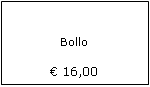 								Spett.le Centrale Unica di CommittenzaPiazza Municipio n. 104022 Fondi (LT)Offerta economica procedura aperta ristrutturazione, potenziamento, messa in sicurezza, efficientamento energetico del Palazzetto dello Sport di Fondi, ampliamento del parco fitness esterno con la realizzazione di una tensostruttura polivalente CUP G74J17000050004 - CIG 8355823346.Il sottoscritto _______________________________________________________________________nato a ____________________________________________________ il _______________________residente nel Comune di	 ______________________________ Cap. ______________ Prov. ________Via _______________________________________ in qualità di _____________________________della Ditta (nome/rag. sociale) _________________________________________________________con sede legale in ____________________________________ Cap. ____________ Prov. __________Via _________________________ C.F. ______________________ P.IVA ______________________con espresso riferimento alla Ditta che rappresenta, SI OBBLIGA ad assumere in appalto i lavori in oggetto e, a tale fineOFFRElo sconto percentuale unico del …………..……………% (in lettere …………………………………………………………………………………………..) sui prezzi riportati sull’elenco prezzi posto a base di gara, soggetto a sconto.La ditta, ai sensi dell’art. 95, co. 10, del D.Lgs. n. 50/2016 (e smi), indica, a pena di esclusione, quali propri costi della manodopera la somma di Euro …………….. (in lettere …………………………………………………………………………………)propri oneri per la sicurezza la somma di Euro …………………………… (in lettere …………………………………………………………………………………)La ditta, indica, a pena di esclusione, il ribasso  percentuale dei tempi in cui si intende completare i lavori in oggetto del ............................. (in lettere.......................................................).Data ________________________Timbro e firma del legale rappresentante___________________________________Allegare copia del documento di identità del/i sottoscrittore/iNota Bene - L’offerta economica va sottoscritta dal legale rappresentate partecipante alla gara come specificatamente indicato nel disciplinare di gara al punto “Busta C – offerta economica)La mancata indicazione degli oneri di sicurezza aziendali, dei costi della manodopera e dei tempi in cui si intende completare i lavori nel modello offerta economica determinerà l’esclusione del concorrente senza applicazione del c.d. soccorso istruttorio di cui all’art. 83, comma 9, del D. Lgs. 50/2016 e s.m.i. in quanto tale indicazione costituisce elemento essenziale dell’offerta stessa.